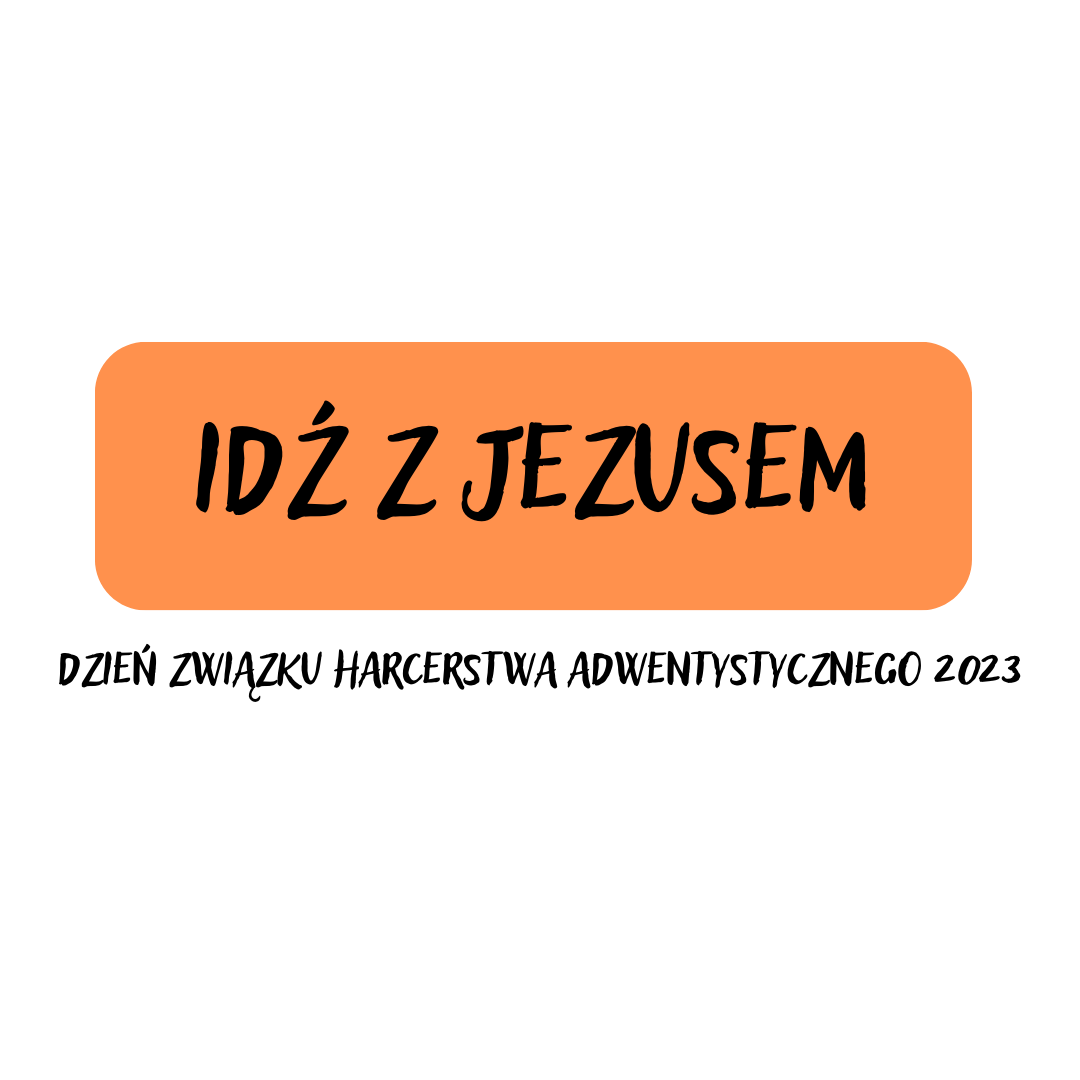 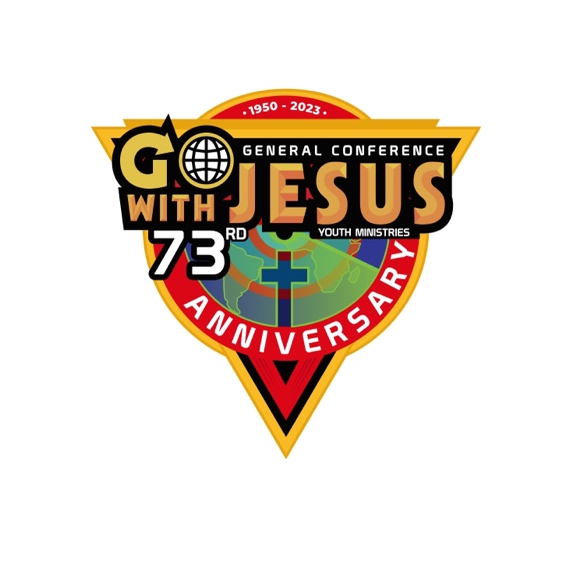 Obchody Dnia ZHA powinny trwać przez cały dzień:1. Aktywność duchowa (nabożeństwo poranne)2. Zajęcia zewnętrzne (sobotnie popołudnie) / Służba Pathfinder i Adventurer3. Zajęcia towarzyskie (po szabacie)7 Zaleceń na Dzień ZHA1. Nabożeństwo wraz z kazaniem prowadzone przez harcerzy.2. Udział w projektach społecznych po południu w Szabat.3. Zbiórka darów z przeznaczeniem na drużynę lub Związek.4. Chrzest harcerzy.5. Przedstawienie historii harcerstwa w Kościele Adwentystów Dnia Siódmego.6. Zdjęcie drużyny i udostępnienie na portalach społecznościowych #WPD22, #WPD20227. Zaproszenie znajomych do udziału w działaniach w tym dniu.Dostępne zasoby1. Ogólne informacje dotyczące Dnia ZHA 20232. Program dnia3. Wideo promocyjne4. Broszura z okazji Dnia ZHA 2023 (a w niej pozdrowienia od Komendanta Ogólnoświatowego Pathfinder Club; pomysły na program; wskazówki, jak poradzić sobie z lękiem i stresem; filozofia i cele Pathfinderingu) 5. Konspekt kazania (do pobrania)6. PlakatDzień ZHAPowitanieI część:Pieśń na rozpoczęciePsalmModlitwaPieśń na rozpoczęcie Szkoły SobotniejStudium LekcjiFilm z odliczaniem, Hymn Pathfinder i Adventurer, Przyrzeczenie i PrawoSprawozdanie z pracy Pathfinder w ramach apelu i doświadczeńDaryPieśńModlitwa kończącaPrzerwaII część:Powitanie na II części + ogłoszeniaPrzekaz od Ogólnoświatowego Dyrektora Pathfinder Pieśń rozpoczynającaModlitwaHistoria dla dzieciTekst wprowadzającyDaryPieśń/utwór muzyczny wykonane przez harcerzy (opcjonalnie)Kazanie: (jedna z opcji)Pieśń kończącaModlitwa i błogosławieństwoAgapaProjekt społecznyProgram popołudniowyKoncert / przedstawienie / praca misyjnaFilm przedstawiający historię klubu PathfinderChrzest (może być podczas nabożeństwa)Aktywność społeczna (gry w pomieszczeniach lub na świeżym powietrzu)PożegnanieWskazówki dla mówców/kaznodziei:Nie przedłużajMów z bliska i spersonalizuj kazaniePamiętaj o kontakcie wzrokowymBądź sobąBądź energicznyGłoś SłowoKazanie Idź z JezusemWerset przewodni: Jan 6:9WstępJako Pathfinder, jednym z najważniejszych codziennych działań jest świadomość, kogo należy poprosić o pozwolenie. Ta umiejętność oznacza szacunek ze strony tego, kto prosi o pozwolenie i zaufanie ze strony tego, kto go udziela. Mamy więc rozwagę i zgodę; uległość i autorytet.Nie wiem, czy to samo przytrafia się Tobie, co mnie... za każdym razem, gdy proszę o pozwolenie, moi rodzice zadają mi kilka pytań, takich jak:Jeśli zamierzam oglądać telewizję: Jaki program chcesz oglądać? Czego ten program cię uczy? Jak długo trwa?Jeśli zamierzam zamknąć się w pokoju: Dlaczego chcesz być sam? Nie masz nic innego do roboty? Co zamierzasz robić?Jeśli chcę pograć online: Z kim będziesz grać? Skąd są? Jak długo będziesz siedzieć przy komputerze?Nie ma wątpliwości, że niektóre z największych obaw moich rodziców dotyczą tego, z kim się spotykam, kim są moi przyjaciele, jakie aktywności z nimi wykonuję i jaki mogą mieć na mnie wpływ. Przy więcej niż jednej okazji niejednokrotnie mówili mi rzeczy, takie jak:Synu... uważaj, z kim się spotykasz, widzimy twarze, ale nie znamy serc.Synu... powiedz mi, z kim się spotykasz, a powiem ci, kim jesteś. (Ciągnie swój do swego)Synu... zawsze wspinaj się na dobre drzewo.Jedno jest pewne, za każdym razem, gdy mój drużynowy prosił rodziców o pozwolenie na udział w zajęciach harcerskich, prawie zawsze mi na to pozwalali. I jest ku temu powód! Moi rodzice znali mojego drużynowego Pathfinder, który od czasu do czasu mnie odwiedzał.Ponieważ wiedzieli, że mam dobrych przyjaciół w mojej drużynie. Ponieważ znali ludzi, którzy prowadzili zbiórki. Moi rodzice czasami przychodzili na nie. Byli dobrze doinformowani ponieważ wiedzieli, że działania w drużynie były dobre i że nauczę się czegoś pożytecznego. W Biblii jest pewna historia, która sugeruje, że bohater musiał poprosić o pozwolenie. Historia, w której był pokazany szacunek i zaufanie, rozwaga i zgoda, uległość i autorytet. Pozwólcie, że opowiem wam tę historię.1. HISTORIA CUDU ROZMNOŻENIA BOCHENKÓW CHLEBA I RYB Jest to opowieść o rozmnożeniu chleba i ryb, choć tak naprawdę chodzi o dziecko, które jest głównym bohaterem tego cudu; dziecko, o którym niewiele się mówi. Ale ten cud jest tak ważny, że jego historia znajduje się we WSZYSTKICH czterech ewangeliach, ale tylko Jan mówi nam, kto jest jego główną postacią. Zwróć uwagę! Być może cud wyglądałby zupełnie inaczej, gdyby nie on. Czy wiesz, o kim mowa? Czy możesz to sobie wyobrazić? Chciałbym Cię poprosić, abyś otworzył swoją Biblię na Ewangelii Jana 6:1-15. To jest cała historia, a w wersecie 9 jest postać, o której chciałbym ci opowiedzieć:„Jest tutaj chłopiec, który ma pięć chlebów jęczmiennych i dwie ryby, lecz cóż to jest na tak wielu?”Myślę, że ten chłopiec był w wieku jednego z nas, Pathfinder. Być może, gdyby w czasach Jezusa, w Judei lub w tym przypadku w pobliżu Betsaidy, istniał klub Pathfinder, on też nosiłby żółtą chustę, tak jak ty i ja nosimy ją dzisiaj.Nie jest to napisane, ale możemy sobie wyobrazić, że sam fakt, że Jezus był w pobliżu, sprawił, że chłopiec poczuł pragnienie pójścia i przebywania z Jezusem. Historia ta sugeruje, że Jezus był zatroskany. Potrzebował pobyć na osobności. Jan Chrzciciel niedawno umarł, więc przeprawił się przez morze i udał się na górę ze swoimi uczniami. Ale kiedy ludzie usłyszeli o Jezusie i o tym, jak uzdrawiał ludzi, zaczęli za Nim podążać. Wiesz, w Genezaret Jezus uzdrowił wszystkich chorych; przeczytajmy, co mówi Marek w 6:55-56.„I rozbiegli się po całej tej krainie, i poczęli na łożach znosić chorych tam, gdzie, jak słyszeli, przebywał. A gdziekolwiek przyszedł do wsi albo do miast, albo do osad, kładli chorych na placach i prosili go, by się mogli dotknąć choćby kraju szaty jego; a ci, którzy się go dotknęli, zostali uzdrowieni.”Niewątpliwie sława Jezusa, sposób, w jaki okazywał współczucie ludziom, wzbudziły ciekawość tego chłopca. Wiedząc, że Jezus miał moc uzdrawiania chorych, chłopiec chciał być tam, gdzie Jezus. Chciał Go widzieć i słyszeć, i oczywiście, jeśli charakter Jezusa w szczególny sposób przemawiał do nowych pokoleń, chciały one być z Jezusem. Dziś, podobnie jak w czasach Jezusa, jest wielu ludzi, którzy potrzebują uzdrowienia przez Jezusa, jest wielu ludzi, którzy potrzebują usłyszeć o Jezusie, aby mogli w Niego uwierzyć i zbliżyć się do Niego. Nasz przyjaciel nie tylko wiedział, że w pobliżu jest człowiek zwany Jezusem, ale także był zainteresowany pójściem tam, gdzie on był. Kiedy uczestniczymy w zajęciach biblijnych, uczymy się nie tylko historii Tego, który oddał za nas swoje życie, ale także Ducha Świętego i tego, jak zachęca i motywuje nas do spełnienia naszych oczekiwań i powiedzenia: "Idę do Ciebie, Jezu".2. DOBRA SŁAWA GENERUJE ZAUFANIE Chociaż nasz bohater był chłopcem, który podobnie jak ty i ja, nie rządził się sam. Chociaż chciał udać się do miejsca, w którym przebywał Nazarejczyk, musiał poprosić o pozwolenie, a prośba o pozwolenie oznaczała, że musiał odpowiedzieć na kilka pytań. Czy pamiętasz pytania zadawane przez rodziców, gdy prosimy o pozwolenie na coś? Cóż, prawdopodobnie więcej niż kilka z nich zostało zadanych pewnie również i jemu.Dzisiaj, podobnie jak w przeszłości, nasi rodzice lub opiekunowie mają tendencję do martwienia się za każdym razem, gdy muszą dać nam pozwolenie na wyjście w jakieś miejsce. W czasach Jezusa, podobnie jak obecnie, na każdym kroku są niebezpieczne miejsca i ludzie. Chociaż mówimy, że wiemy, jak o siebie zadbać, Biblia mówi nam również, że: „A tak, kto mniema, że stoi, niech baczy, aby nie upadł”, lub innymi słowy... "w pewności tkwi niebezpieczeństwo". Wiele razy rodzice nie dają nam pozwolenia na wyjście z domu, po prostu dlatego, że nie wiedzą, dokąd idziemy; nie wiedzą, z kim idziemy; ani nie wiedzą, o której godzinie wrócimy. Jednak dla wielu osób klub Pathfinder to dobre miejsce. Klub ma prestiż. Nasi liderzy zdobyli szacunek i zaufanie naszych rodziców. Dają nam pozwolenie na biwakowanie; dają nam pozwolenie na zajęcia w górach, nad jeziorami i rzekami; dają nam pozwolenie na podróżowanie... podróżowanie i uczestnictwo w obozach. Dlaczego? Po prostu z powodu autorytetu, jaki posiada klub. Z powodu sławy, jaką mają Pathfinders, a to generuje zaufanie. Z tego samego powodu wiele osób chce umieścić swoje dzieci w drużynie. Ponieważ program klubu wzbudza w nich zaufanie; ponieważ wiedzą, że w Pathfinder Club ich dzieci będą bezpieczne i będą miały dobrych przyjaciół. Sława Jezusa wzbudziła w ludziach zaufanie.Tysiące ludzi tłoczyło się wokół Niego. Ludzi, którzy słyszeli o Jezusie. Ty i ja mamy przywilej być członkami organizacji, która cieszy się dobrą reputacją. Za każdym razem, gdy nosimy nasz mundur, dajemy świadectwo nie tylko tego, jak to jest być Pathfinderem, ale także świadczymy o Jezusie, a to rodzi zaufanie. Dlatego powinniśmy zapraszać do drużyny naszych przyjaciół, kolegów z klasy i sąsiadów. Być może wokół ciebie są dzieci, które chcą uczestniczyć w tych samych zajęciach, co ty. Śmiem twierdzić, że matka chłopca z tej historii była świadoma sławy Jezusa i podobnie jak jej sąsiedzi, dało jej to pewność siebie, bezpieczeństwo i spokój ducha, aby pozwolić mu odejść.3. WIEDZA PROWADZI DO ZGODY Wyobraź sobie taką sytuację... W twoim sercu obudziło się pragnienie pójścia tam, gdzie był Jezus. Wielu ludzi takich jak ty tam idzie. Nawet twoi przyjaciele idą tam ze swoimi rodzicami. Jednak w przeciwieństwie do swoich przyjaciół, wiesz, że twoja matka nie może ci towarzyszyć, więc musisz poprosić ją o pozwolenie.Dobra sława Jezusa zrodziła wielkie oczekiwania. Chcesz tam być, jesteś zainteresowany, ale musisz poprosić o pozwolenie. Jakiś czas temu, abym mógł wziąć udział w Camporee, mój drużynowy musiał poprosić o zgodę. Wciąż mieliśmy zajęcia, a co gorsza, zbliżał się tydzień egzaminów. Chciałam pojechać na Camporee. Wiedziałam, że będę się dobrze bawić i wiedziałam, że wszyscy z mojej klasy pojadą, ale potrzebowałem zgody rodziców. W kazaniu o błogosławieństwach, czyli kazaniu na górze, powiedziano nam, że Jezus zaprosił ludzi, aby przyszli do Niego. Zapraszał wszelkiego rodzaju ludzi... "Przyjdź do Mnie... Przyjdźcie do Mnie...". Scena cudu rozmnożenia nie zawiera wyraźnego zaproszenia ze strony Jezusa, sam fakt, że On tam był, był już zaproszeniem do pójścia za Nim. Mogę sobie zatem wyobrazić, że chłopiec poszedł do swojej matki, aby poprosić ją o pozwolenie, a ona nie musiała wysłuchiwać argumentów swojego syna, ponieważ wiedziała i znała reputację Jezusa. Miała pełne zaufanie, że być tam, gdzie Jezus oznaczało, że było to bezpieczne miejsce. Była pewna do tego stopnia, że powiedziała swojemu synowi: "Idź z Jezusem"."Idź do Niego, bo tam będziesz bezpieczny"."Idź i zostań tak długo, jak będzie trzeba"."Idź do Jezusa, bo w Nim mam zaufanie".Kiedy mój drużynowy rozmawiał z moimi rodzicami i powiedział im, co będziemy robić i gdzie pójdziemy, moi rodzice powiedzieli: "Idź, mój synu. Idź ze swoim drużynowym i baw się dobrze. Jedź i wykorzystaj swój czas jak najlepiej. Baw się dobrze ze swoją klasą". Jan 6:9 mówi nam, że chłopiec został przyprowadzony do Jezusa z przekąską, którą, jak możemy przypuszczać, przygotowała dla niego matka. Jednak historia mówi nam również, że spośród wszystkich ludzi w tłumie, tylko ten chłopiec miał coś do jedzenia, a to coś do jedzenia przywiodło go do obecności Jezusa... Czy możesz to sobie wyobrazić? Zostać przyprowadzonym do Jezusa. Matka zgodziła się wypuścić chłopca, ponieważ wiedziała lub słyszała o Jezusie; chłopiec był gotów oddać to, co miał do jedzenia, ponieważ spędził wiele godzin słuchając Jezusa... poznając Jezusa.WNIOSKIChociaż Biblia krótko wspomina o chłopcu i jego działaniu jako przejawie solidarności, historia ta otwiera nasze umysły na wyobraźnię, a jednocześnie pomaga nam zrozumieć, że poznanie Jezusa pozwala nam wzbudzić zaufanie i pragnienie podążania za Nim. Pozwala nam zrozumieć, że osoba Jezusa przyciąga; że zadanie Jezusa powierzone Jego ludowi wychodzi naprzeciw potrzebom ludzi. Że bez względu na to, ile mamy lat, ile wiemy i co mamy do zaoferowania, będąc z Jezusem stajemy się Jego "narzędziami". Że idąc z Jezusem, stajemy się kanałami błogosławieństwa dla naszej rodziny, towarzyszy, sąsiadów i przyjaciół. Niewiarygodne, że kilka bochenków chleba i kilka ryb, które chłopiec przyniósł i dał Jezusowi, służyło jako błogosławieństwo dla wielkiego tłumu.Paweł pyta: "Ale jak mają wzywać tego, w którego nie uwierzyli? A jak mają uwierzyć w tego, o którym nie słyszeli? A jak usłyszeć, jeśli nie ma tego, który zwiastuje?" (Rzymian 10:14) Bycie z Jezusem... odpowiadanie na Jego zaproszenie, zachęca nas do wypełniania Jego woli. Ani matka, dając pozwolenie i mówiąc: "Idź z Jezusem"... ani chłopiec, odpowiadając: "Pójdę z Jezusem", nie mogli sobie wyobrazić, co stanie się kilka godzin później. wydarzy się kilka godzin później. Tłum, który był zachwycony czynami i słowami Jezusa został nakarmiony, jak również inna społeczność, która również skorzystała, otrzymując to, co co pozostało z tego cudu.APELKlub Pathfinder świętuje 72 lata od oficjalnej inauguracji jako klub, a ty jesteś jego częścią, ponieważ twoi rodzice pewnego dnia powiedzieli ci IDŹ; dziś jesteś Pathfindersem i z dumą nosisz żółtą chustę, ponieważ powiedziałeś IDĘ. Chcę ci powiedzieć, że największe zaproszenie, które Jezus kieruje do ciebie, nie oznacza tylko, że musimy być zapisani do drużyny, mieć zapisane swoje imię w książeczce osiągnięć lub że bierzesz udział w nadchodzącym obozie. Większym celem, który Jezus ma za pośrednictwem klubu, jest to, abyś powiedział, że CHCĘ oddać swoje życie poprzez chrzest, świadcząc wszystkim, że należysz do Niego. CHCĘ przyjąć Go jako mojego osobistego Zbawiciela i poprzez moje dary i talenty; poprzez to, co mam w rękach, jestem gotów powiedzieć CHCĘ i opowiedzieć wszystkim wokół mnie o cudach, które On uczynił dla mnie, wokół mnie, o cudach, które uczynił w naszym życiu. Czy jesteś gotów pójść z Nim? Czy chcesz powiedzieć JESTEM i zejść do wód chrztu? Jeśli przez cały rok byłeś u stóp Jezusa, słuchając Jego Słowa na zajęciach biblijnych... Co może powstrzymać cię od przyjęcia chrztu? Przecież już Go znasz i na pewno jesteś gotowy powiedzieć Idę... Czy chcesz oddać swoje życie Jezusowi i zapisać swoje imię w Księdze Życia? Jeśli odpowiedziałeś TAK, chcę ci powiedzieć….Idź z Jezusem!Autor kazania: Pr Remo Diaz GDyrektor Adventurer Unia Chilijska Materiały zostały przygotowane przez Youth Ministries Department, General Conference of Seventh-day Adventists®. Wszelkie prawa zastrzeżone. Copyright © 2023, by the General Conference of Seventh-day Adventist Youth Ministries Department. Materiały mogą być używane na potrzebny lokalnych zborów, grup młodzieżowych oraz innych zajęć chrześcijańskich. Autorzy: Pr. Alejandro Remo DiazRedakcja: Andrés J. PeraltaStarszy Asystent Redakcyjny: Ivonne OmanaTłumaczenie na jęz. polski: dh. Natalia Rawdanowicz